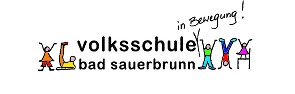 ANMELDEBLATT                                                      Gemeinde: ……………………………………………………MELDEZETTEL ERFORDERLICH!Bad Sauerbrunn, am ……………………………..           ………………………………………….                                            Datum                                                           Unterschrift d. ErziehungsberechtigtenGeburtsurkunde, Staatsbürgerschaftsnachweis, ev. Taufschein bitte in kopierter Form beilegen!Kinder aus Pöttsching bzw. Wiesen müssen um „sprengelfremden Schulbesuch“ ansuchen, Formular liegt im Kindergarten auf.Daten des Kindes:SVNr (e-Card):                              _ _ _ _   _ _ _ _ _ _ _ _SVNr (e-Card):                              _ _ _ _   _ _ _ _ _ _ _ _FamiliennameVornameVornameDatum d. Geburt:Ort d. Geburt:Ort d. Geburt:Nummer d. GeburtsurkundeReligionsbekenntnis:Muttersprache:Staatsbürgerschaft:Kind lebt bei:Anzahl d. Geschwister:Daten der Eltern (Erziehungsberechtigten)Daten der Eltern (Erziehungsberechtigten)Daten der Eltern (Erziehungsberechtigten)Name d. Vaters:Beruf:Beruf:Name d. Mutter:Beruf:Beruf:Träger der Obsorge:          O   beide          O  Mutter           O  Vater             O  behördl. VertreterTräger der Obsorge:          O   beide          O  Mutter           O  Vater             O  behördl. VertreterTräger der Obsorge:          O   beide          O  Mutter           O  Vater             O  behördl. VertreterWohnadresse des Kindes:Wohnadresse des Kindes:Wohnadresse des Kindes:Notfalltelefonnummer:M: ______________________________V:  ______________________________Mailadresse (bitte nur eine):     _______________________________@     _______________________________Mailadresse (bitte nur eine):     _______________________________@     _______________________________Kindergartenbesuch:             O   2023/24       O   2022/23       O   2021/22      O  2020/11   (Bitte ankreuzen/ausfüllen/)                O   Besuch der Kinderkrippe in Jahren ____________Betreuung durch Sonderkindergärtner/in im Kindergarten:              O  ja*      O  nein* wenn ja, Art der Betreuung: ____________________________________________Kindergartenbesuch:             O   2023/24       O   2022/23       O   2021/22      O  2020/11   (Bitte ankreuzen/ausfüllen/)                O   Besuch der Kinderkrippe in Jahren ____________Betreuung durch Sonderkindergärtner/in im Kindergarten:              O  ja*      O  nein* wenn ja, Art der Betreuung: ____________________________________________Kindergartenbesuch:             O   2023/24       O   2022/23       O   2021/22      O  2020/11   (Bitte ankreuzen/ausfüllen/)                O   Besuch der Kinderkrippe in Jahren ____________Betreuung durch Sonderkindergärtner/in im Kindergarten:              O  ja*      O  nein* wenn ja, Art der Betreuung: ____________________________________________Voraussichtlicher Besuch der Nachmittagsbetreuung               O   bis 6 Tage/Monat      O   7-16 Tage/Monat           O   ab 17 Tagen/MonatVoraussichtlicher Besuch der Nachmittagsbetreuung               O   bis 6 Tage/Monat      O   7-16 Tage/Monat           O   ab 17 Tagen/MonatVoraussichtlicher Besuch der Nachmittagsbetreuung               O   bis 6 Tage/Monat      O   7-16 Tage/Monat           O   ab 17 Tagen/MonatBesondere Merkmale, Bedürfnisse, ….. des Kindes:O  Allergien    O  Brillenträger/in    O  körperl. Beeinträchtigung    O KrankheitenO  sonst:   _____________________________________________Besondere Merkmale, Bedürfnisse, ….. des Kindes:O  Allergien    O  Brillenträger/in    O  körperl. Beeinträchtigung    O KrankheitenO  sonst:   _____________________________________________Besondere Merkmale, Bedürfnisse, ….. des Kindes:O  Allergien    O  Brillenträger/in    O  körperl. Beeinträchtigung    O KrankheitenO  sonst:   _____________________________________________Freunde / Freundinnen meines Kindes (Berücksichtigung nur bei 3 Namensnennungen)                                        ………………………            …………………………..      …………………………..    Freunde / Freundinnen meines Kindes (Berücksichtigung nur bei 3 Namensnennungen)                                        ………………………            …………………………..      …………………………..    Freunde / Freundinnen meines Kindes (Berücksichtigung nur bei 3 Namensnennungen)                                        ………………………            …………………………..      …………………………..    